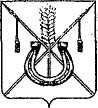 АДМИНИСТРАЦИЯ КОРЕНОВСКОГО ГОРОДСКОГО ПОСЕЛЕНИЯКОРЕНОВСКОГО РАЙОНАПОСТАНОВЛЕНИЕот 01.08.2016   		                                                  			  № 1430г. КореновскО размещении и эксплуатации передвижного цирка – шапито «Мондиаль» на территории Кореновского городского поселения Кореновского района с 8 августа по 21 августа 2016 годаВ целях улучшения культурного обслуживания жителей и гостей города Кореновска, расширения возможностей в организации досуга детей и молодежи, рассмотрев заявление индивидуального предпринимателя Манучарян Андрея Георгиевича от 27 июля 2016 года, администрация Кореновского городского поселения Кореновского района п о с т а н о в л я е т:1. Разрешить индивидуальному предпринимателю Манучарян Андрею Георгиевичу размещение и эксплуатацию передвижного цирка – шапито «Мондиаль» с 8 августа по 21 августа 2016 года по улице Фрунзе города Кореновска, на территории расположенной между ЗАО «Тандер» гипермаркетом Магнит семейный и МУ МО Кореновский район «Кореновский районный спортивный комплекс».  2. Рекомендовать индивидуальному предпринимателю Манучарян Андрею Георгиевичу в период эксплуатации передвижного цирка – шапито «Мондиаль» обеспечить:   2.1. Ограждение передвижного цирка – шапито «Мондиаль», безопасность зрителей цирка, дежурство ответственных лиц. 2.2. Поддержание санитарного порядка, наличие биотуалетов. 3. Общему отделу администрации Кореновского городского поселения Кореновского района (Воротникова) обеспечить размещение настоящего постановления на официальном сайте администрации Кореновского городского поселения Кореновского района в информационно-телекоммуникационной сети «Интернет».4. Контроль за выполнением настоящего постановления возложить заместителя главы Кореновского городского поселения Кореновского                     района Р.Ф. Громова.5. Постановление вступает в силу со дня его подписания. ГлаваКореновского городского поселения Кореновского района 			       		                                   Е.Н. Пергун